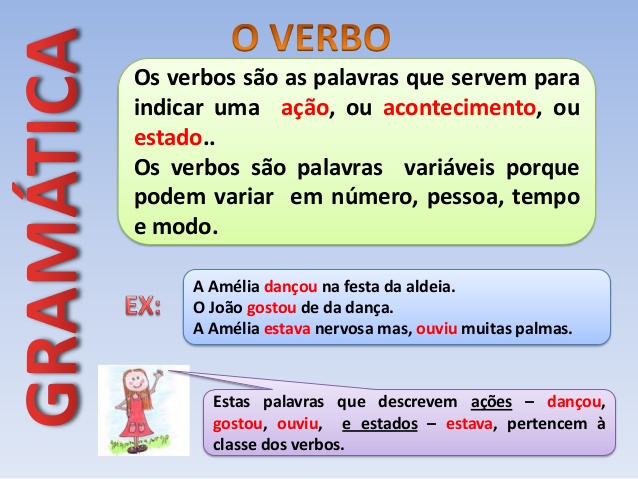 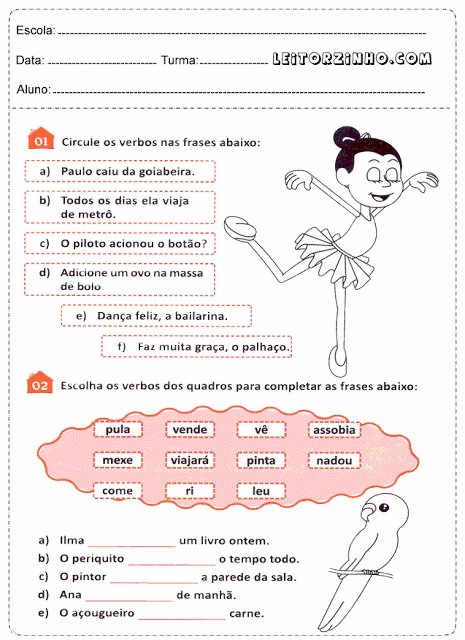 Atividades na apostila de ciências páginas 22 a 30, ler e responder.Matemática: Preencha a tabela a baixo depois cole em seu caderno.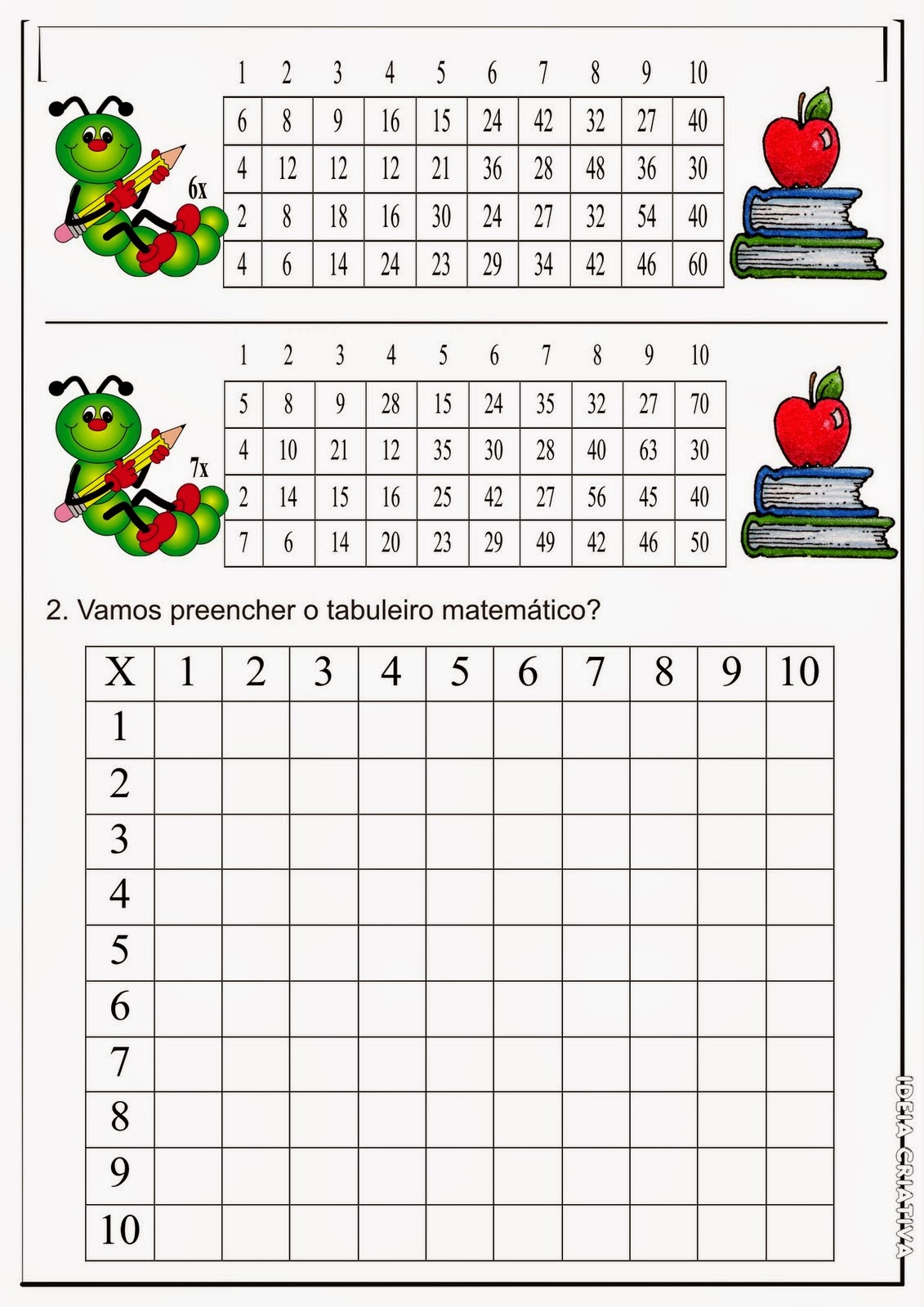 Boa semana!!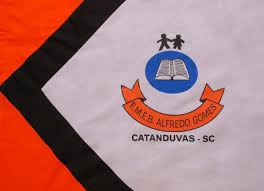 Escola Municipal de Educação Básica Alfredo Gomes.Catanduvas, agosto de2021.Diretora: Ivania Ap. Nora Assessora Técnica Pedagógica: Simone Andréa CarlAssessora Técnica Administrativa: Tania Nunes de ÁvilaProfessora:  Juçara, Aline e Juanice Aluno.......................................................................................4º ano matutino